Exterior Angles – Polygons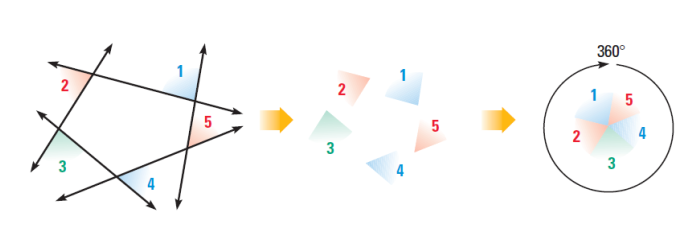 How many degrees are there in the sum of the exterior angles of a dodecagon?Find the number of degrees in each exterior angle of a regular pentagonIf each exterior angle of a regular polygon contains 40how many sides does the polygon have?What is the measure of one exterior angle of a regular decagon?What is the sum of the exterior angles of a polygon with 36 sides?What is the measure of each exterior angle of a stop sign?


Argument Writing 
Remember the steps:    1. State your claim
                            2. Show your math work
                            3. Reasoning
                            4. Counter Claim
Are these two lines parallel when x = 50 (use proper vocabulary!!)
_____________________________________________________________________________________________________________________________________________________________________________________________________________________________________________________________________________________________________________________________________________________________________________________________________________________________________________________________________________________What is the sum, in degrees, of the measures of the interior angles of a stop sign, which is in the shape of an octagon?
(1) 360			(3) 1,440(2) 1,080                            (4) 1,880What is the sum, in degrees, of the measures of the interior angles of a pentagon?          (1) 180			(3) 540
          (2) 360			(4) 900The measures of five of the interior angles of a hexagon are 150, 100, 80, 165, and 150. What is the measure of the sixth interior angle?
(1) 75			(3) 105(2) 80			(4) 180The accompanying figure represents a section of bathroom floor tiles shaped like regular hexagons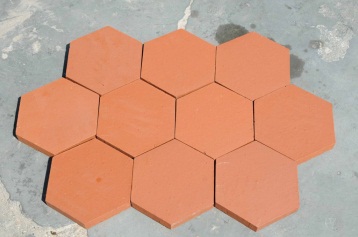 What is the measure, in degrees, of each exterior angle of a regular hexagon?
(1) 45			            (3) 120(2) 60                                             (4) 135A stop sign in the shape of a regular octagon is resting on a brick wall, as shown in the accompanying diagram.
 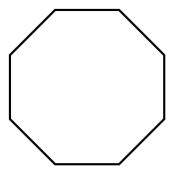 One piece of a birdhouse that Natalie is building is shaped like a regular pentagon, as shown in the accompanying diagram. Melissa is walking around the outside of a building that is in the shape of a regular polygon. She determines that the measure of one exterior angle of the building is 60. How many sides does the building have?                   (1) 6	         (3) 3
                  (2) 9 	         (4) 12